KLASA IV A – PIĄTEK 27.03.2020 R.Język angielskiTemat: Jobs. What’s her/his job? Zawody. Jaki jest jej/jego zawód?1.  Ćwiczymy wymowę nazw 9 zawodów – ćw. 1 str. 70 (podręcznik) za pośrednictwem nagrań audio ze strony wydawnictwa Egis.Jak znaleźć nagrania do książki Flash 4?  Wejść na stronę wydawnictwa Egis. Na   stronie wejść w zakładki: strefa ucznia, szkoła podstawowa, Flash,  Flash klasa 4, podręcznik: nagrania audio, 55 Flash Klasa 4  Module 4.        2. Napisać 4 pytania i 4 odpowiedzi w zeszycie - ćw.1 str. 70 (podręcznik) według             wzoru:            - What’s his job?  His job is a doctor. Jaki jest jego zawód? Jego zawód to lekarz.            - What’s her job? Her job is a waitress. Jaki jest jej zawód? Jej zawód to kelnerka.Podczas lekcji zdalnych będziemy wykorzystywać aplikację Quizlet. Aplikacja Quizlet znajduje się też na stronie wydawnictwa Egis. Na stronie wejść w zakładki: strefa ucznia, Quizlet Flash, Quizlet Flash klasa 4. Module 4 Jobs.       3. Wykorzystać aplikację Quizlet do zapamiętania nazw zawodów - zakładka (fiszki,                ucz się), do ćwiczenia pisania - zakładka (pisanie), do ćwiczenia pisania ze słuchu –                  zakładka (ćwiczenie), do gier językowych – zakładka (dopasowania,             grawitacja).	         4. Uczeń ma umieć:             - odpowiadać na 4 pytania z  punktu 2.Wychowanie fizyczneTemat: Zdrowe odżywianiehttps://www.poradnikzdrowie.pl/diety-i-zywienie/zdrowe-odzywianie/zdrowe-odzywianie-10-najwazniejszych-zasad-aa-BxiR-4hyV-P2Ek.htmlhttps://wordwall.net/resource/940834/wychowanie-fizyczne - ćwiczenia do wykonania  https://dietetycy.org.pl/piramida-zywienia-dzieci-i-mlodziezyhttps://samequizy.pl/jakie-cwiczenia-sa-dla-ciebie-najlepsze/MuzykaTemat: Wielkanoc.Proszę nauczyć się piosenki pt: „ Wielkanocna piosenka”. Tekst znajduje się na stronie 100 i 101 w podręczniku. Poniżej znajduje się link z nagraniem tej piosenki.https://www.youtube.com/watch?v=9pCJGz1jOzk Następnie rozwiąż krzyżówkę.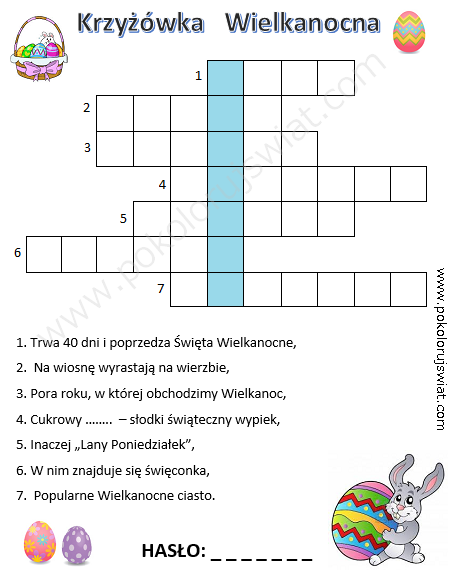 Jeśli masz drukarkę w domu to możesz krzyżówkę wydrukować i wkleić do zeszytu.Pozdrawiam i życzę miłej pracy Iwona MigaczJęzyk niemieckiPOWODZENIA!Wpisz podane słowa we właściwe miejsca. W razie problemu odmieniony czasownik haben znajdziesz w podręczniku na str.40Wpisz informacje we właściwe miejsca. Potem wpisz swoje dane. Dla ułatwienia podpowiedzi w nawiasach. 					10 ∞ Berlin ∞ Anna ∞ Schmidt ∞Język polskiTemat: O różnych wypowiedzeniach i intencjach mówiącego.1. E – podręcznik do nauki o języku i ortografii (zielony) w spisie treści wybieramy „Wypowiedzenia i części zdania” i dalej nasz temat lub wersja papierowa zielony podręcznik str. 124 – 126.2. W zeszycie wykonaj ćw. 1, natomiast ustnie ćw. 2.3. Zapoznaj się z wyjaśnieniem pojęcia wypowiedzenie i jego rodzaje, a następnie sporządź notatkę w zeszycie.4. Ćwiczenie 4 wykonaj ustnie.5. Praca domowaW zeszycie wykonaj ćw. 6 i 9 , zrób zdjęcie i wyślij do sprawdzenia na adres SPklasa4ai4b@interia.pl.W celu utrwalenia materiału wykonaj zadania wysłane online.MatematykaTemat: Ułamki niewłaściwe.W podręczniku temat jest na str. 166.Na ostatniej lekcji rozszerzaliśmy i skracaliśmy ułamki czyli korzystaliśmy z mnożenia i dzielenia liczb.Dzisiaj zajmiemy się innym określeniem ułamka zwykłego mianowicie UŁAMKAMI NIEWŁAŚCIWYMI.UWAGA! W tym temacie ważne będzie właściwe rozróżnianie licznika i mianownika.Ułamki, w których licznik jest mniejszy od mianownika nazywamy ułamkami właściwymi.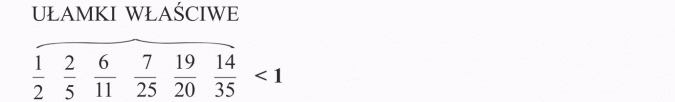 Ułamki, w których licznik jest większy od mianownika nazywamy ułamkami niewłaściwymi.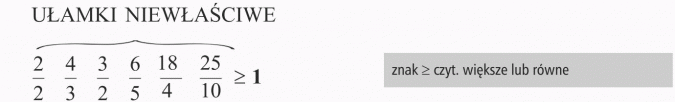   to ułamek niewłaściwy o mianowniku 3 to ułamek niewłaściwy o mianowniku 5 itd.Wykonaj ćw. A str. 166przykłady ułamków właściwych: …………………………………………………..przykłady ułamków niewłaściwych o mianowniku 7: ………………………………………………………przykłady ułamków niewłaściwych o mianowniku 9: ………………………………………………………kolor żółty :  (ważne: w liczniku są wszystkie trójkąty żółte, w mianowniku liczba trójkątów na jakie został podzielony jeden kwadrat)podobnie określ:kolor zielony ……………. (w liczniku napisz liczbę wszystkich trójkątów zielonych, w mianowniku liczbę   trójkątów na jakie został podzielony jeden kwadrat)Kolor czerwony ………..Kolor niebieski ………….Ułamki niewłaściwe możemy zamieniać na liczby mieszane.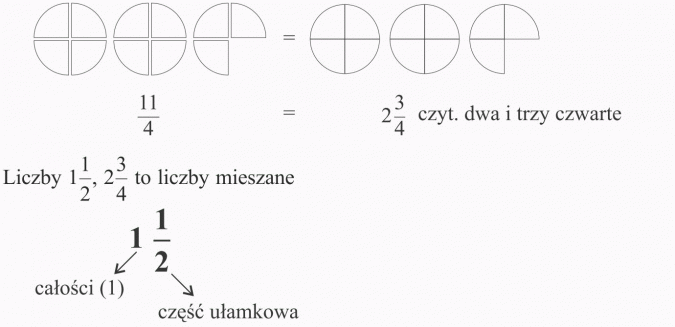 PRZYKŁAD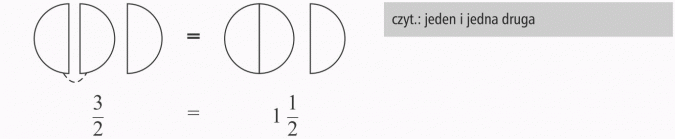 Teraz koło dzielimy na ćwiartki (przypomnijcie sobie ile to jest 1 ćwiartka – mówiliśmy o tym)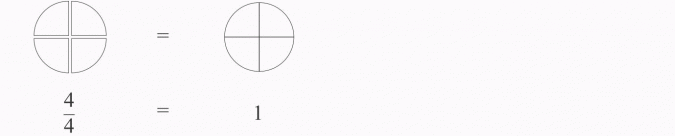 
W podręczniku wykonaj ćwiczenia C i D str. 167  oraz zad.3 i zad.4 ze str. 169.Anna und Thomas _________ ein Buch.Er _________ keine Freunde.Du _________ einen Bruder.Wir __________ eine Tante in Berlin.Ich __________ eine Schwester.Ihr _________ einen Onkel in Warszawa.Vorname (imię)     ____________________________Familienname ( nazwisko)     ____________________________Alter  (wiek)      ____________________________Wohnort (miejsce zamieszkania)      ____________________________